Ranking najlepsze telefony dual simRanking najlepsze telefony dual sim pomoże Ci wybrać najlepsze urządzenie mobilne, które będzie dostosowane do twoich wymagań. Sprawdź, co możesz zyskać.Chcesz korzystać z dwóch numerów telefonu, ale nie chcesz używać dwóch urządzeń? W wyborze najlepszego modelu pomoże Ci ranking najlepsze telefony dual sim. Dzięki temu będziesz mógł korzystać z dwóch numerów jednocześnie bez noszenia drugiego urządzenia. Sprawdźmy, jaki model będzie dla Ciebie najlepszy.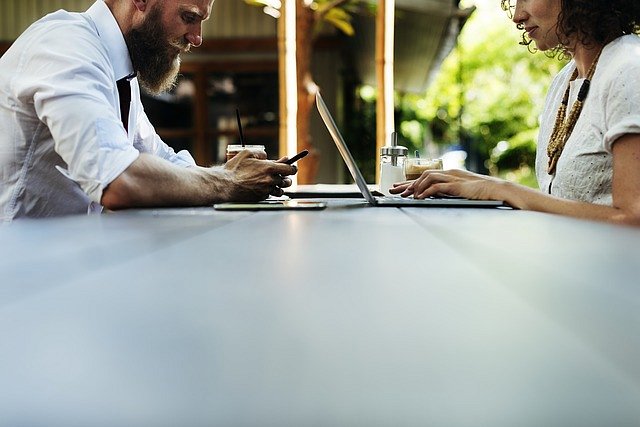 Czym się kierować przy zakupie?Telefon z możliwością umieszczenia dwóch kart sim to bardzo użyteczne rozwiązanie. W ten sposób możesz korzystać z numeru służbowego oraz prywatnego na jednym urządzeniu. Nie będziesz musiał martwić się zgubieniem lub zapomnieniem drugiego telefonu. Aby wybrać odpowiedni model z rankingu najlepszych telefonów dual sim, warto kierować się dobrym procesorem. Najbardziej funkcjonalny będzie model z ośmiordzeniowym procesorem oraz możliwością inteligentnego przełączania rdzeni. W ten sposób urządzenie będzie działać płynnie i bezproblemowo. Bez przeszkód będzie można grać w gry oraz korzystać z internetu. Kolejną kwestią jest duża pojemność pamięci wewnętrznej oraz RAM. Tutaj warto zaopatrzyć się w telefon, który będzie posiadał minimum 16 GB i 3 GB RAM. Dla bardziej wymagających istnieje możliwość dodania nawet 200 GB pojemności pamięci wewnętrznej.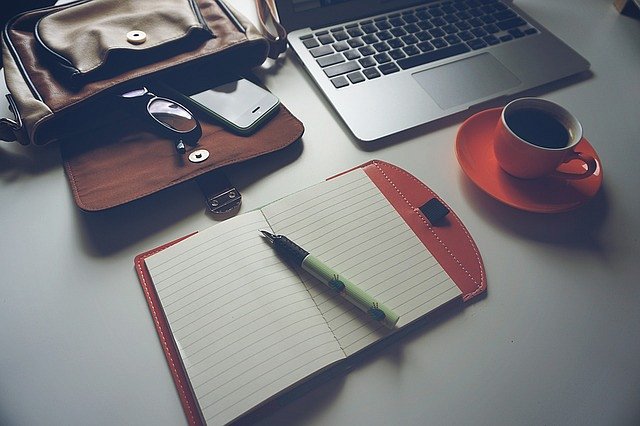 Ranking najlepsze telefony dual sim - pomocne zestawienieAby wybrać najlepszy model telefonu dostosowany do twoich potrzeb, to warto zwrócić uwagę na opinie użytkowników, które będą zawarte w dobrym rankingu najlepszych telefonów dual sim. Są to użyteczne informacje, które pozwolą na skonfrontowanie ogólnych parametrów z tym, jak telefon działa w rzeczywistości.